Episode 2: The VicarageIn this episode you might come across some new words. Here are some we thought were interesting:Census – an official count or survey, especially of a populationImposing – grand and impressive in appearanceGrandioso – impressive and imposing in appearance or styleGentrification – when a poor area is changed by wealthier people moving in, improving housing, and attracting new businessesConfectionary – sweets and chocolatesTobacconist – a shopkeeper who sells tobacco and other products used by smokers Taxidermist – a person who stuffs animal skins, often making them look life like As you are listening: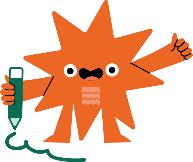 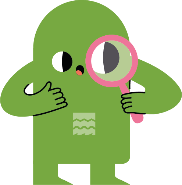 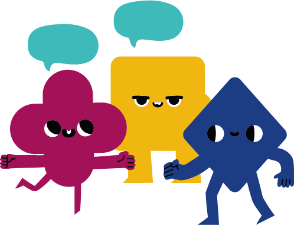 Discuss your answers as a class. 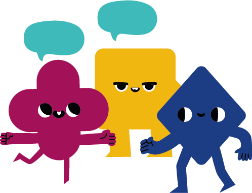 Lowestoft's High Street the day after a major bombing raid in 1943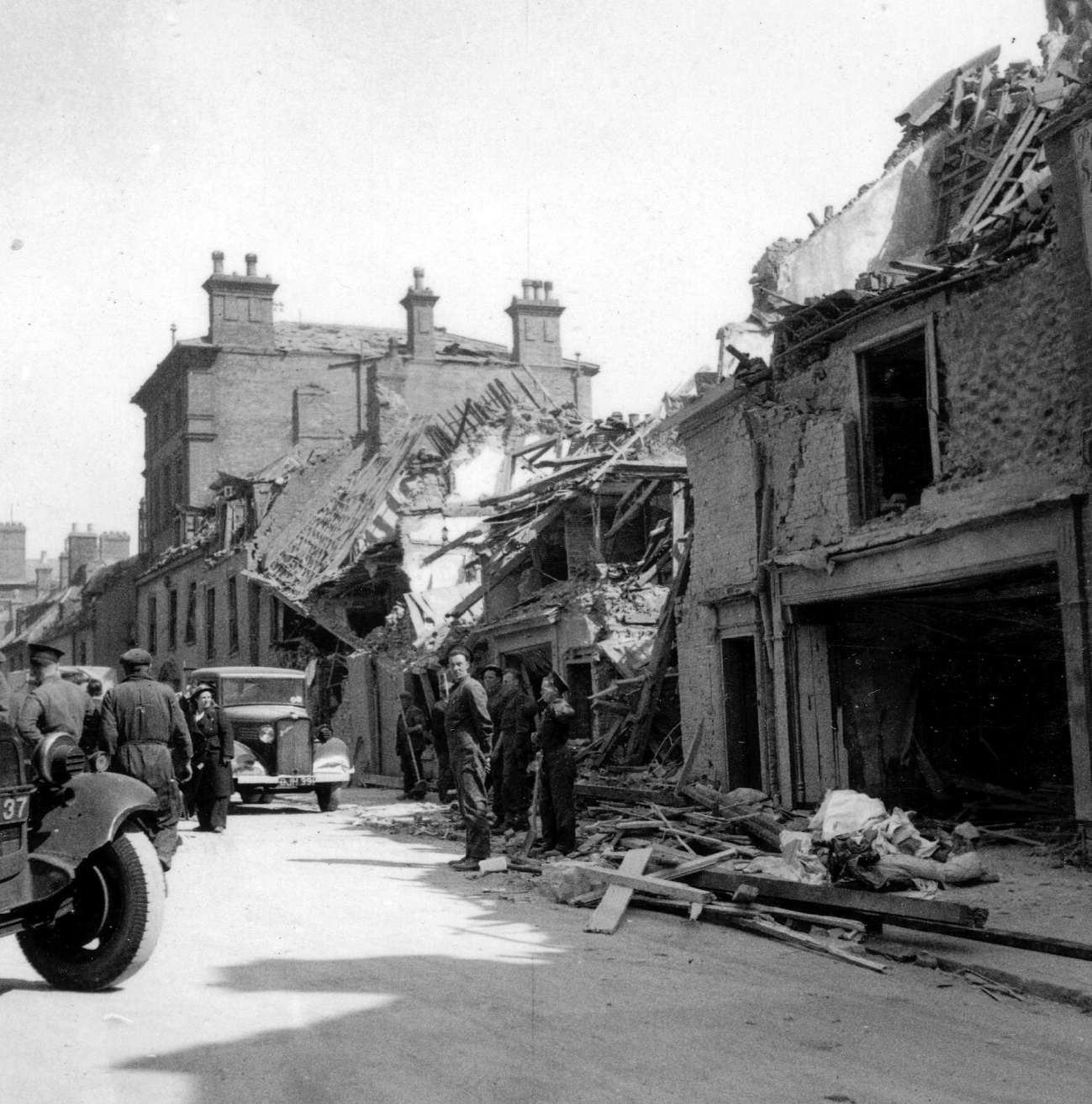 The raid occurred at 9pm on 12 May 1943. Sadly, 32 people died, 51 were injured and 50 houses had to be demolished.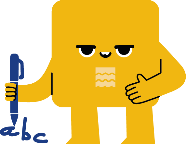 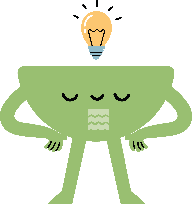 Write a poem about the scene and the feelings of the people clearing up the wreckage.Jot down things you find interesting…What types of shops are mentioned in this episode?What words would you use to describe the damage?There's a soldier looking towards the camera — what were his thoughts? 